21.05.2021 r.klasa – II tl, nauczyciel – Arkadiusz Załęski,  przedmiot – magazyny przyprodukcyjne,               temat – KANBAN – metoda sterowania zapasami w produkcjiDrodzy uczniowie! Proszę zapoznać się z zamieszczoną poniżej notatką. Proszę przepisać notatkę do zeszytu (ewentualnie wydrukować i wkleić). Jednocześnie zapowiadam sprawdzian z MP, który odbędzie się w dniu 28.05.2021 r. Zakres materiału na sprawdzian: od tematu – kryteria podziału zapasów, do tematu – KANBAN – metoda sterowania zapasami w produkcji.                  W razie wątpliwości, niejasności, ewentualnych pytań proszę kontaktować się ze mną                     za pomocą skrzynki e-mail: minorsam@interia.pl.                                                                      Pozdrawiam i życzę owocnej pracy. Arkadiusz Załęski.       Planowanie produkcji z wykorzystaniem kart KANBAN polega na wyznaczeniu liczby kart, które zagwarantują wykonanie planu produkcji oraz dostarczenie ich do komórek produkcyjnych i stanowisk roboczych realizujących proces produkcyjny. Liczbę kart KANBAN, która jest taka sama jak liczba pojemników transportowych, oblicza się ze wzoru: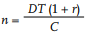 gdzie:n – ogólna liczba pojemników,D – popyt na dany produkt, T – czas rotacji pojemnika, r – współczynnik zapasu bezpieczeństwa,C – pojemność pojemnika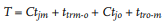 gdzie:Ctjm – czas jednostkowy operacji montażu,Ctjo – czas jednostkowy operacji obróbki, ttro-m, ttrm-o – czas transportu pojemnika między stanowiskami obróbki i montażu.